ЭССЕ на тему: «Россия – страна для развития моих безграничных возможностей».Несмотря на свою богатую историю, я считаю, что Россия только встаёт на путь активного развития. Этому поспособствовали многие факторы, благодаря которым наша страна сейчас начинает расширяться как в промышленности, так и во всех сферах жизни, поэтому Россия нуждается в квалифицированных и творческих специалистах, которые не боятся открывать для себя новые умения и знания. Россия даёт множество возможностей, позволяющих человеку определиться в своём жизненном пути. Государственные программы, национальные и федеральные проекты – всё это создаётся в целях развития и поддержки населения. Нельзя отрицать того, что такую свободу в выборе и действиях, не нарушающих законодательство Российской Федерации, может дать не каждая страна в нашем мире, поэтому мы должны ценить и использовать это.У России огромный потенциал. Она может стать крепкой основой для развития каждого, поэтому главное - не останавливаться на достигнутом.Для себя же я поставил в приоритет образование и разграничивание своих возможностей в будущем.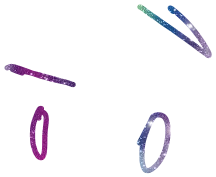 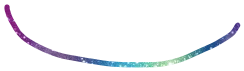 